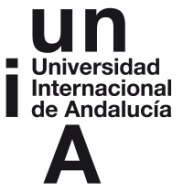 Universidad Internacional de AndalucíaUniversidad Internacional de AndalucíaUniversidad Internacional de AndalucíaApplication and/or Enrolment FormApplication and/or Enrolment FormApplication and/or Enrolment FormAcademic Programme CodeAcademic Programme CodeTitle	UNIA Master’s Course in Management and Conservation of Species in Trade: the International Framework (13th edition)Branch Campus   03Antonio Machado de BaezaBranch Campus   03Antonio Machado de BaezaA. Personal informationA. Personal informationA. Personal informationA. Personal informationA. Personal informationA. Personal informationA. Personal informationA1.  First surnameA1.  First surnameA2. Second surname (if applicable)A2. Second surname (if applicable)A2. Second surname (if applicable)A3. First nameA3. First name A4. ID or Passport NumberA5. Place of birthA5. Place of birthA6. Date of birth  A7. NationalityA7. NationalityA8. Sex:      Male                 Female      A9. Telephone  A10. Cell telephoneA10. Cell telephoneA11. E-mail	A11. E-mail	A11. E-mail	A11. E-mail	B. Usual addressB. Usual addressB. Usual addressB. Usual addressB. Usual addressB. Usual addressB1. Street name B1. Street name B1. Street name B2. Street numberB2. Street numberB3. Flat /House numberB4. Postal codeB5. Town/CityB6. Province/StateB6. Province/StateB7. CountryB7. CountryC. Qualifications and professional background  C1. University or higher studiesC2. Other qualificationsC3. EmploymentEmployed:     YES                       NO                           Public sector                              Private sector   D. EnrolmentD. EnrolmentD. EnrolmentD1. Branch Campus Code  D2. Programme or Event Code D3. Course enrolment:                               Full programme             Individual course or subject D4. Programme  NameUNIA Master’s Course in Management and Conservation of Species in Trade: the International Framework (12th edition)D4. Programme  NameUNIA Master’s Course in Management and Conservation of Species in Trade: the International Framework (12th edition)D4. Programme  NameUNIA Master’s Course in Management and Conservation of Species in Trade: the International Framework (12th edition)D5. If the programme provides a choice of individual courses or subjects, please indicate in which courses or subjects you wish to enrol.D5. If the programme provides a choice of individual courses or subjects, please indicate in which courses or subjects you wish to enrol.D5. If the programme provides a choice of individual courses or subjects, please indicate in which courses or subjects you wish to enrol.D6. Have you applied for a UNIA scholarship for this course?                                                                                                                           Yes, I have applied for a UNIA scholarship                         D6. Have you applied for a UNIA scholarship for this course?                                                                                                                           Yes, I have applied for a UNIA scholarship                         D6. Have you applied for a UNIA scholarship for this course?                                                                                                                           Yes, I have applied for a UNIA scholarship                         E. Type of enrolmentE. Type of enrolmentE. Type of enrolmentOrdinary enrolmentUNIA ScholarshipMEPSYD (Spanish Ministry for Education, Social Policies and Sport) scholarshipGeneral large family discountSpecial large family discount  Person with disability (minimum 33% disability) and victims of terrorism F. PaymentN.B. Please consult enrolment instructions for your course in the course information brochure or on the web page to find out the applicable amounts and concepts. F2. Payment of  teaching programmes (UNIA Master's Courses)F3. Method of payment(**) Branch Campus Code (*) and account number for bank transfer or cash deposit.G. Documents to be submittedG1. General documents: Photocopy of ID card, foreign citizen's tax ID (N.I.E.) or passport, in the case on non-Spanish citizens. Payment receiptG2. Specific documents: Please consult the instructions on the website or in the information brochure for documents to be submitted for each programme.Signed in (city or town)                                   on (date)                                      , (year)               .Applicant's signature          I do not  wish to receive information from UNIA about future courses or cultural activities.          I do not give my permission for UNIA to notify me on my application status by e-mail or SMS.  Please bear in mind that SMS or e-mail enables applicants to receive notifications much faster. According to Spanish Basic Law 15/1999 on the Protection of Personal Data, we hereby inform you that your personal data will be included in a file at Universidad Internacional de Andalucía, at Monasterio Santa María de las Cuevas, c/ Américo Vespucio nº 2, 41092 - Seville, for the purpose of processing your application and implementing the required procedures. Your data may be forwarded to any public administration, as provided by law, and to any insurance company with whom UNIA has entered into a contract. You may exercise your rights to access, rectify or cancel your data: by writing to the above address, for the attention of the LOPD Department; by e-mail to lopd@unia.es; or personally, at any UNIA branch campus.By signing this application, you authorize international data transfers of your data, within the scope of teaching, to lecturers residing outside the European Economic Area.  Signed in (city or town)                                   on (date)                                      , (year)               .Applicant's signature          I do not  wish to receive information from UNIA about future courses or cultural activities.          I do not give my permission for UNIA to notify me on my application status by e-mail or SMS.  Please bear in mind that SMS or e-mail enables applicants to receive notifications much faster. According to Spanish Basic Law 15/1999 on the Protection of Personal Data, we hereby inform you that your personal data will be included in a file at Universidad Internacional de Andalucía, at Monasterio Santa María de las Cuevas, c/ Américo Vespucio nº 2, 41092 - Seville, for the purpose of processing your application and implementing the required procedures. Your data may be forwarded to any public administration, as provided by law, and to any insurance company with whom UNIA has entered into a contract. You may exercise your rights to access, rectify or cancel your data: by writing to the above address, for the attention of the LOPD Department; by e-mail to lopd@unia.es; or personally, at any UNIA branch campus.By signing this application, you authorize international data transfers of your data, within the scope of teaching, to lecturers residing outside the European Economic Area.  